                                      MOTHER'S DAY - D CLASS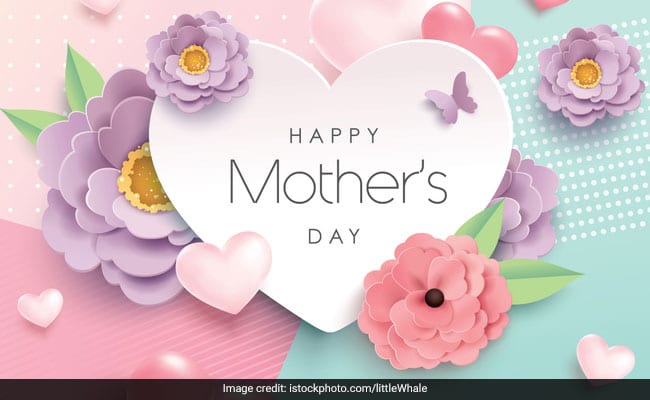 Mother's Day=η Γιορτή της ΜητέραςΗ Γιορτή της Μητέρας ή Ημέρα της μητέρας είναι γιορτή προς τιμήν της μητέρας και της μητρότητας. Στην Ελλάδα και σε πολλές άλλες χώρες, γιορτάζεται την δεύτερη Κυριακή του  Μάη. Στην Αγγλία και στην Ιρλανδία γιορτάζεται την τέταρτη Κυριακή της Σαρακοστής.Οι πρώτες αναφορές για Γιορτή της Μητέρας και της μητρότητας έρχονται από την αρχαία Ελλάδα. Η μητέρα Γη (Γαία) σύζυγος του Ουρανού είναι η προσωποποίηση της φύσης, που γεννά όλο τον κόσμο και λατρεύεται σαν η υπέρτατη θεότητα. Η λατρεία περνά στη συνέχεια στην κόρη της, Ρέα, σύζυγο και αδερφή του Κρόνου. Η Ρέα λατρεύεται σαν η "Μητέρα των Θεών", καθώς φαίνεται να είναι η πρώτη, που γέννησε με τοκετό και ανάθρεψε τα παιδιά της με μητρικό γάλα. Οι αρχαίοι Έλληνες απέδιδαν τιμές στη Ρέα κάθε άνοιξη, καθώς ήταν και θεά της γης και της γονιμότητας.Η γιορτή καθιερώθηκε τον 20ό αιώνα και προέρχεται από το αγγλικό και το αμερικανικό κίνημα των γυναικών. Η Αμερικανίδα  Ann Maria Reeves Jarvis διοργάνωσε για πρώτη φορά το 1865 ένα κίνημα  και συναντήσεις  κατά τις οποίες οι μητέρες αντάλλασσαν απόψεις και εμπειρίες. Το 1870 η Julia Ward Howe διοργάνωσε μια εκδήλωση φιλειρηνικής συγκέντρωσης μητέρων ,με σκοπό τα παιδιά να μη στέλνονται στον πόλεμο.Στην Ελλάδα η γιορτή της μητέρας συνδέθηκε με την γιορτή της Υπαπαντής (2 Φεβρουαρίου). Τότε η ορθόδοξη εκκλησία γιορτάζει την Παναγία με τον Ιωσήφ που πηγαίνουν τον 40ήμερο Ιησού στο Ναό για ευλογία, να "σαραντίσει". Μια κίνηση που ακόμα και σήμερα κάνουν οι χριστιανές μητέρες (Σαραντισμός). Ο παράλληλος εορτασμός της μητέρας ξεκίνησε το 1929. Όμως κατά την δεκαετία του 1960, ο εορτασμός ατόνησε και ενισχύθηκε η δυτικόφερτη συνήθεια εορτασμού της 2ης Κυριακής του Μαΐου. Η εκκλησία όμως επιμένει στην παλαιά ημέρα εορτασμού και συνήθως διοργανώνει σχετικές εκδηλώσεις.Δώστε πολλά φιλάκια και ευχές στη μητερούλα με αυτό το βίντεο(Ctrl+κλικ):https://safeyoutube.net/w/btnC  Ευχές για τη γιορτή της μητέραςΣτο επόμενο βίντεο θα δούμε μητέρες της Disney με τα παιδάκια τους:https://safeyoutube.net/w/6tnC  video- Disney mothersΑκούστε τώρα και μάθετε τραγουδάκια για τη γιορτή της μητέρας(πατήστε πάνω στον σύνδεσμο και στη συνέχεια στην εικόνα αριστερά για να ανοίξουν τα τραγούδια):http://photodentro.edu.gr/lor/r/8521/6226 song-I love mummyhttp://photodentro.edu.gr/lor/r/8521/6225 song-I really love my motherhttp://photodentro.edu.gr/lor/handle/8521/6223 song-It's your special dayhttp://photodentro.edu.gr/lor/r/8521/6222 song-Mother's carehttps://safeyoutube.net/w/hunC-Μother's day songsΠαρακάτω μπορείτε να εκτυπώσετε , να χρωματίσετε και να ετοιμάσετε μια ζωγραφιά και μία καρτούλα, για να χαρίσετε στη μανούλα για τη γιορτή της μαζί με μια ζεστή αγκαλιά.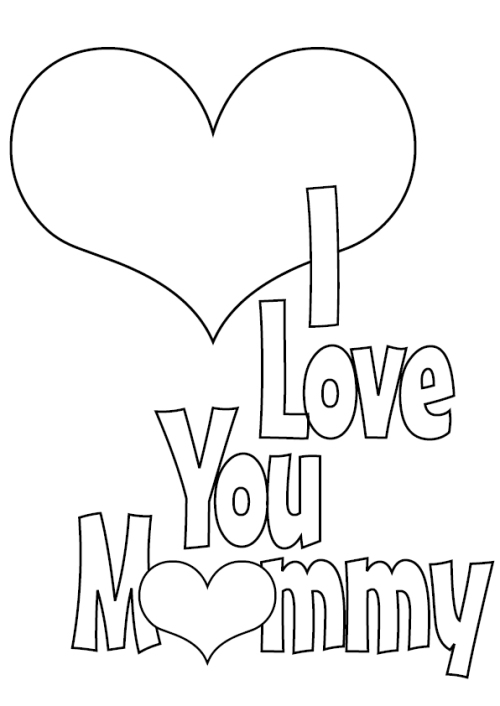 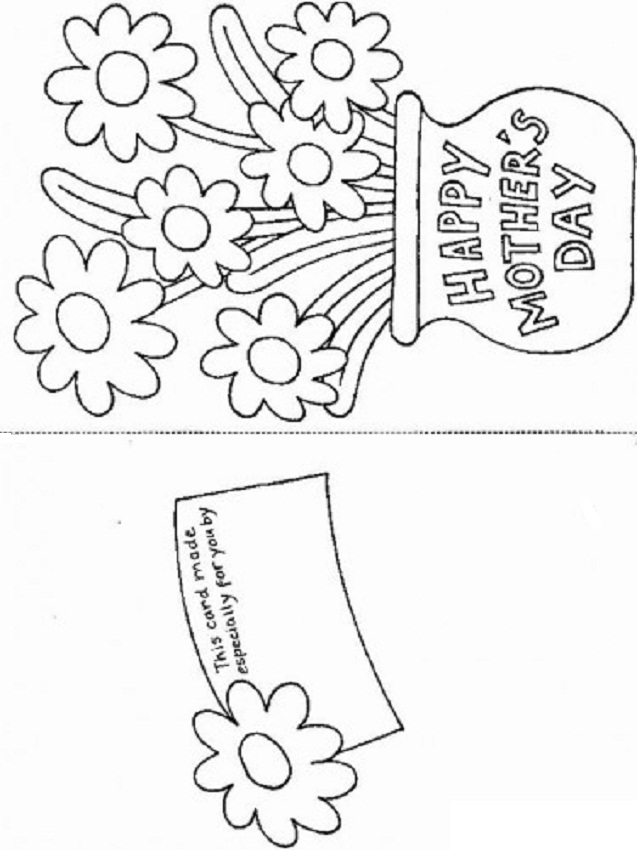 